St. John Evangelical Lutheran Church		               Sunday, November 6, 2022229 South Broad Street					      All Saints SundayJersey Shore, PA 17740    			    570-398-1676	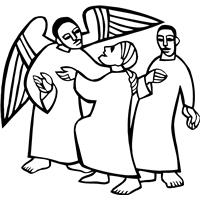 Children’s Church will meet upstairs in the youth Sunday School room at end of the hallway at 9:30 a.m.  Please take your child there before worship begins.  “This morning we are led in worship by, Mr. Gary Johnson, an Authorized Lay Worship Leader of the Upper Susquehanna Synod. Authorized Lay Worship Leaders have received extensive training so as to provide worship leadership and preaching, and also have been authorized by the bishop of the synod to preside at the Eucharist in specific situations.The Evangelical Lutheran Church in America (ELCA) is committed to ordained ministry as the primary means for filling the needs of this church for Word and Sacrament, but at this place in the church’s pilgrimage, the church’s inability to provide all congregations with full-time ordained pastoral ministry presents a challenge. On any given Sunday, congregations have needs that cannot be met by available ordained ministers. Therefore, because it is the bishop’s responsibility to meet the Word and Sacrament needs of the congregations in this Synod, synodic ally authorized lay worship leaders are trained to meet this need. On behalf of the whole church, Bishop Miller is deeply gratified by the ministry of these servants of the Gospel.”Introduction to the day	All Saints' Day celebration has a long history in the worship life of the Christian Church.  It began as a commemoration of the martyrs who had died for the faith, and it has since become a day when we honor and remember those who, in death, have joined the Church Triumphant, as well as the faithful saints of the present who serve Jesus Christ.  Martin Luther held that all Christians are simultaneously sinner and saint--a sinner because of our rebellious nature, but a saint because of salvation in Jesus.	Today, by reading their names and by ringing a bell and lighting a candle for each, we remember those of our congregation who have died during the past year.  Afterward, there will be an opportunity for anyone in the congregation to come forward to light a candle in memory of someone dear to them.  This will proceed spontaneously and at will; there will be no ushers directing you.	On All Saints Day we celebrate the victory won for all the faithful dead, but we grieve for our beloved dead as well, knowing that God honors our tears. We bring our grief to the table and find there a foretaste of the feast to come.SHARING OUR JOYS AND CONCERNSPreludeGatheringThe Holy Spirit calls us together as the people of God.Confession and Forgiveness The assembly stands. All may make the sign of the cross, the sign that is marked at baptism, as the presiding minister begins.Blessed be the holy Trinity, ☩ one God,who redeems us in Christ Jesus,whose steadfast love endures forever.Amen.Let us confess our sin in the presence of God and of one another.Silence is kept for reflection.Most merciful God,we confess that we have sinned against youand our neighbors.We have ignored voicesthat call for your justice.We have neglected actionsthat witness to your righteousness.We have spoken and actedin ways that disrupt your beloved community.We truly repent of things we have doneand left undone.For the sake of Jesus Christ, have mercy on us.Restore our troubled spirits,so that we may live in newness,follow the way of the Spirit,and build up the body of Christ.Amen.Rejoice and be glad!God hears the prayers of all who cry out,and restores us to life through the deathand resurrection of Jesus Christ.Therefore, I declare to you the forgiveness of all your sins,in the name of the Father,and of the ☩ Son,and of the Holy Spirit.     Amen.GATHERING SONG:   Come, We that Love the Lord  625Greeting P: The grace of our Lord Jesus Christ, the love of God,and the communion of the Holy Spirit be with you all.C: And also, with you.Hymn of PRAISE:   This Is the Feast p.140 (front of the hymnal)LITANY FOR THE SAINTS: P: Let us remember with thanksgiving those who have gone before us with the sign of faith.  He gave them new life through Jesus Christ in Holy Baptism and nourished them in the company of all God’s people in the Eucharist, and in God’s great mercy has summoned them to His presence so that they may continue in joyful service forever.  O Lord Most High, we give thanks for all your saints, especially the following saints who have departed from this earthly life this past year: 		Leila Hiller		December 9, 2021		Richard Dershem	February 19, 2022		Lower Wagner	March 26, 2022You are invited to come forward and light a candle in remembrance of the Saints Triumphant.Prayer of the Day P: Let us pray.O God, our eternal redeemer, by the presence of your Spirit you renew and direct our hearts. Keep always in our mind the end of all things and the day of judgment. Inspire us for a holy life here, and bring us to the joy of the resurrection, through Jesus Christ, our Savior and Lord.  Amen.The assembly is seated.WordGod speaks to us in scripture reading, preaching, and song.	L: A reading from Job.First Reading:   Job 19:23-27aJob suffers the loss of children, wealth, and health. Accused by his companions of wrongdoing, he knows himself to be innocent. Here, in the midst of his suffering, Job clings to the radical hope that his vindicator, his redeemer, lives; and that one day he himself will see God. 23“O that my words were written down!
  O that they were inscribed in a book!
 24O that with an iron pen and with lead
  they were engraved on a rock forever!
 25For I know that my Redeemer lives,
  and that at the last he will stand upon the earth;
 26and after my skin has been thus destroyed,
  then in my flesh I shall see God,
 27awhom I shall see on my side,
  and my eyes shall behold, and not another.”L: The word of the Lord.  C: Thanks be to God.	L:  Let us read the Psalm responsively by verse.Psalm: Psalm 17:1-9 1Hear a just cause, O Lord; give heed to my cry;
  listen to my prayer, which does not come from lying lips.
 2Let my vindication come forth |rom your presence;
  let your eyes be fixed on justice.
 3Examine my heart, visit | me by night,
  melt me down; you will find no impurity in me.
 4I have not regarded what others do;
  at the word of your lips I have avoided the ways of the violent. 
 5My footsteps hold fast to your well-worn path;
  and my feet do not slip.
 6I call upon you, O God, for you will answer me;
  incline your ear to me and hear my words.
 7Show me your marvelous lovingkindness,
  O Savior of those who take refuge at your right hand from those who rise against them.
 8Keep me as the apple of your eye;
  hide me under the shadow of your wings,
 9from the wicked who assault me,
  from my deadly enemies who surround me. 	L:  A reading from Second Thessalonians.Second Reading 2 Thessalonians 2:1-5, 13-17This portion of the letter provides encouragement for the church at Thessalonica during a time of confusion and opposition, as some allowed their concern over Jesus’ imminent return to divert them from the central teachings of the gospel.1As to the coming of our Lord Jesus Christ and our being gathered together to him, we beg you, brothers and sisters, 2not to be quickly shaken in mind or alarmed, either by spirit or by word or by letter, as though from us, to the effect that the day of the Lord is already here. 3Let no one deceive you in any way; for that day will not come unless the rebellion comes first and the lawless one is revealed, the one destined for destruction. 4He opposes and exalts himself above every so-called god or object of worship, so that he takes his seat in the temple of God, declaring himself to be God. 5Do you not remember that I told you these things when I was still with you?

 13But we must always give thanks to God for you, brothers and sisters beloved by the Lord, because God chose you as the first fruits for salvation through sanctification by the Spirit and through belief in the truth. 14For this purpose he called you through our proclamation of the good news, so that you may obtain the glory of our Lord Jesus Christ. 15So then, brothers and sisters, stand firm and hold fast to the traditions that you were taught by us, either by word of mouth or by our letter.
 16Now may our Lord Jesus Christ himself and God our Father, who loved us and through grace gave us eternal comfort and good hope, 17comfort your hearts and strengthen them in every good work and word.L: The word of the Lord.     C: Thanks be to God.	The assembly stands. Gospel Acclamation p.142	Alleluia Lord to whom shall we go?	You have the words of eternal life.  Alleluia, Alleluia.P: The holy gospel according to St. Luke.C: Glory to you, O Lord.GOSPEL: Luke 20:27-38Some Sadducees, who do not believe in the resurrection of the dead, try to trap Jesus. They formulate the convoluted case of a serial widow who marries a succession of seven brothers. Jesus responds by teaching about God to whom all are alive and in whom all relationships are fulfilled.27Some Sadducees, those who say there is no resurrection, came to [Jesus] 28and asked him a question, “Teacher, Moses wrote for us that if a man’s brother dies, leaving a wife but no children, the man shall marry the widow and raise up children for his brother. 29Now there were seven brothers; the first married, and died childless; 30then the second 31and the third married her, and so in the same way all seven died childless. 32Finally the woman also died. 33In the resurrection, therefore, whose wife will the woman be? For the seven had married her.”
 34Jesus said to them, “Those who belong to this age marry and are given in marriage; 35but those who are considered worthy of a place in that age and in the resurrection from the dead neither marry nor are given in marriage. 36Indeed they cannot die anymore, because they are like angels and are children of God, being children of the resurrection. 37And the fact that the dead are raised Moses himself showed, in the story about the bush, where he speaks of the Lord as the God of Abraham, the God of Isaac, and the God of Jacob. 38Now he is God not of the dead, but of the living; for to him all of them are alive.”P: The gospel of the Lord.C: Praise to you, O Christ.The assembly is seated.Sermon Hymn of the Day:  I Know that My Redeemer Lives!  619THE NICENE CREEDWe believe in one God, 	the Father, the Almighty, 	maker of heaven and earth, 	of all that is, seen and unseen. We believe in one Lord, Jesus Christ,  	the only Son of God,  	eternally begotten of the Father, 	 God from God, Light from Light, 	 true God from true God,  	begotten, not made,  	of one Being with the Father; 	 through him all things were made.  For us and for our salvation  	he came down from heaven,  	was incarnate of the Holy Spirit and the virgin Mary  	and became truly human. 	 For our sake he was crucified under Pontius Pilate; 	 he suffered death and was buried. 	 On the third day he rose again 	 in accordance with the scriptures; 	 he ascended into heaven 	 and is seated at the right hand of the Father. 	 He will come again in glory to judge the living and the dead, 	 and his kingdom will have no end. We believe in the Holy Spirit, the Lord, the giver of life,  	who proceeds from the Father and the Son,*  	who with the Father and the Son is worshiped and glorified,  	who has spoken through the prophets.  	We believe in one holy catholic and apostolic church.  	We acknowledge one baptism for the forgiveness of sins. 	 We look for the resurrection of the dead, 	 and the life of the world to come. Amen. Prayers of IntercessionA:  United with your saints across time and place, we pray for our shared world.A brief silence.God of time and space, our faith has been passed down through the generations. Bless new believers, catechumens, and any affirming their faith in you (especially), that they share what they have first received. Lord, in your mercy,C:  receive our prayer.A:  God of tempest and tide, our world is full of dazzling beauty and brutal destruction. Protect us and all your creatures from hurricanes, floods, earthquakes, and fires. Restore what has been lost. Lord, in your mercy,C:  receive our prayer.A:  God of truth, raise up leaders with integrity, honesty, and compassion. Unite our elected officials in shared goals that benefit and serve all people. Instill in them hearts of justice, mercy, and peace. Lord, in your mercy,C:  receive our prayer.A:  God of tumult, you sustain and guide your people when the way forward is uncertain. Abide with all going through transitions at work, school, or in their personal lives. Bring healing to those who are sick (especially). Reassure us of your constancy in the midst of change. Lord, in your mercy,C:  receive our prayer.A:  God of togetherness, deepen the relationships that are built in this place. Form us as a community where tears of sorrow and shouts of joy can both be shared. Lord, in your mercy,C:  receive our prayer.A:  God of all the world, we ask you for guidance and protection for all Young Adults in Global Mission, especially Claire Weisner from our synod, as she serves in South America.  Help her to discern her place in God's work in the world. Lord, in your mercy,  C:  receive our prayer.Here other intercessions may be offered.A:  God of tenderness, we give thanks for all who have died in the faith. (Here the names of those who have died in the previous year may be read.) Console our mourning spirits with the promise of eternal life in your presence. Lord, in your mercy,C:  receive our prayer.P:  Accept these prayers, gracious God, and those known only to you; through Jesus Christ, our Lord.Amen.Responding in LoveOur Offerings This is our response to God's grace.CHOIR ANTHEM  Bound for the Gospel Land	The assembly stands.OFFERTORY Create in me a clean heart, O God, and renew a right spirit with me.Cast me not away from your presence and take not your Holy S  pirit from me.Restore to me the joy of your salvation, and uphold me with your free Spirit.Offering PrayerA: Blessed are you, Maker of all things.As you have entrusted us with all that you have created,now gather our gifts,nourish us with this sacrament,and send us to those who hunger and thirst,for the sake of Jesus Christ our Savior.  Amen.gREAT THANKSGIVING  p.144  (in the beginning of the hymnal)	Dialogue	Preface by the Pastor	Holy Holy HolyThanksgiving at the TableWords of InstitutionIn the night in which he was betrayed,our Lord Jesus took bread, and gave thanks;broke it, and gave it to his disciples, saying:Take and eat; this is my body, given for you.Do this for the remembrance of me.Again, after supper, he took the cup, gave thanks,and gave it for all to drink, saying:This cup is the new covenant in my blood,shed for you and for all people for the forgiveness of sin.Do this for the remembrance of me.AmenTHE LORD’S PRAYER P 145 (in the beginning of the hymnal)Invitation to Communion P: Christ spreads a table before you.Gather here with all the saints.CommunionWhen giving the bread and cup, the communion ministers sayThe body of Christ, given for you.The blood of Christ, shed for you.and each person may respond    Amen.Communion Song   Lamb of God You Take Away  p.146Song after Communion    Jesus, Name Above All Names 	(repeat twice)	Jesus, name above all names, beautiful Savior, glorious Lord,	Emmanuel, God is with us, blessed Redeemer, living WordPrayer after CommunionA: We give you thanks, most gracious God,that you have fed us with the bread of heavenand given us a foretaste of Paradise.Enliven us to be your body in the worldand to serve those who are in need;through Jesus Christ our Lord.   Amen.SendingGod blesses us and sends us in mission to the world.Blessing The God of peace,who creates all things and calls them good,who makes us alive in Jesus,and who breathes on us the Spirit of hope,☩ bless you now and forever. Amen.Sending Song:   Oh, When the Saints Go Marching in  ACS  950DismissalP:  Go in peace. Be a blessing in the world.C:  Thanks be to God.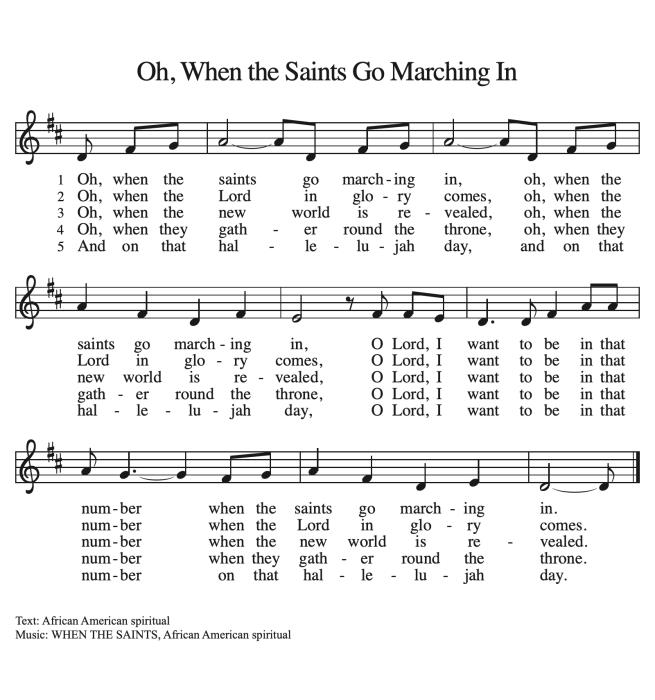 AnnouncementsWe welcome our visitors and ask that you sign a Visitor Attendance and Holy Communion Card that is located in the pew rack. We ask that cards be returned via the offering plate during Communion. We offer two choices for Holy Communion, wine or grape juice. Those worshipers desiring grape juice are asked at the communion rail to place their right hand over their heart after receiving “The Body of Christ.”Remember in prayer: Rowan Aldridge, Dave & Christine Barner, Agnes Cryder, Don & Helen Delaney, Joanne Fisher, Fred Hoffer, Ralph Lehman, Mick Miller, David Mitchell, the Snyder family, and all of our shut-ins.We also remember in prayer Family Promise; Presiding Bishop Elizabeth Eaton – ELCA; Bishop Craig A. Miller - USS; for our Companion Synods in Liberia and Ansbach-Wurzburg, Germany; and we pray for peace in Ukraine and an end to war.We pray for the safety of our military troops around the world including Mark Baier, Isaac Boring, Jake Cordrey, Ben Cramer, Trevor and Nehemiah Eberhart, Patrick Hamlin, Paul Laidacker, Kenny Leitch, Steven Moore, Maddison Myers, Tyler O’Neal, Adam Shaffer, Richie Speicher, Aaron Stabley, Paul St. James, and Jenna White. We also lift up in prayer their families who strife to keep a normalcy in the family and continue on often with added stress.Special thanks to this week’s helpers: Lector –Kim Myers; Assisting Ministers –Deb Heydrich, Ron Brundick; Head Usher – Christine Barner; Teller – Gina Johnson; Bulletin Sponsor—;  Children’s Church – Pam Wehler.Next week’s helper: Lector –Darlene Bilby; Assisting Ministers Bill Ely, Jr, Ken Dougherty; Head Usher – Christine Barner; Teller – Gina Johnson; Bulletin Sponsor – Moriaritys; Children’s Church – Molly Hollick; Flowers—M. Miller.The altar flowers are given to the glory of God and in loving memory of our departed members by the JOY Class.The Sanctuary Candle is given in memory of loved ones and in honor of everyone’s birthday by Agnus Cryder.The Lutheran Church Women’s Prayer Chain is a vital ministry of St. John Lutheran.  Anyone in need of prayers is asked to contact any of the following persons:    Gloria Ely – 570-873-3597       Sarah Davidson - 570-398-0659    Joyce Braucht - 570-398-2852A BIG THANK YOU to all that donated candy for the youth’s All Hallows Eve party.  Christian Education is seeking volunteers to lead Children’s Church once a month. If interested please see Cathy Eisner. The 4th and 5th Sundays are open.VOLUNTEERS NEEDED TO RESUME NURSERY.  We are in need of adult and teen volunteers to supervise toddlers/babies in the nursery during church. Please contact Molly Hollick, or Ken Dougherty if you would be willing to help out or have any questions. Our hope is to get enough volunteers to have a monthly rotation cycle. Fall Cash Sunday Offering is Today. This year’s offering will go towards the purchase of a new computer. A mailing was sent out to the congregation or you can place your donation in an envelope with your name and mark it Fall Cash Sunday. Your support for Fall Cash Sunday is greatly appreciated.Harvest Home Sunday, November 13.  The theme will be “Thanks for all we Have.” Each year we receive donations of food and place them in the front of the sanctuary. This year the food donations will be kept here at St. John Lutheran to serve the emergency food needs of people locally. Your generosity is appreciated.The annual Endowment Committee meeting is scheduled for November 13, 2022, following the worship service. Three (3) members are needed to serve a three (3) year term on the Trinity Lutheran Avis Endowment Fund. Members willing to be elected to serve on that committee should contact Deb Heydrich.Remember the deadline for the December/January newsletter is November 15. Please submit your articles early to the church office.There will be a short Congregation Meeting following the service on Sunday, November 20. It will be our annual meeting to elect council members, synod delegates, Trinity Endowment members, and the 2023 budget.Mark your calendar!  The Annual Christmas Bazaar will be December 10, 2022 9:00 a.m. to 1:00 p.m.Youth MinistryFor Elementary youth: Sunday, November 13 after worship, Mrs. Eisner will be demonstrating making apple desserts. Please meet in the kitchen.THIS WEEK’S EVENTSSunday, November 6. 2022					All Saints Sunday	8:30 a.m.  Adult Sunday School Class	9:30 a.m.  Children’s Church		9:30 a.m.  Nave Worship Service.	  	        Fall Cash Sunday10:30 a.m. Women of the Church MeetingMonday, November 7, 2022	Bible Study is CANCELLED this week.Tuesday, November 8, 2022	Election DayWednesday, November 9, 2022            	10:00 a.m. Trinity Episcopal Worship. You are invited to attend.		 6:30 p.m.  Choir rehearsal “Join the Choir Night!”Thursday, November 10, 2023	4:00 p.m. Pack boxesFriday, November 11, 2023   Veteran’s Day	9:00 a.m. – 1:00 p.m.  Food DistributionSunday, November 13, 2023				23rd Sunday after Pentecost	8:30 a.m.  Adult Sunday School Class	9:30 a.m.  Children’s Church		9:30 a.m.  Nave Worship Service.	  	       Harvest Home	10:30 a.m.  Endowment Committee Meeting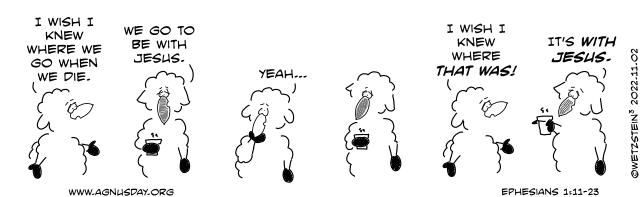 